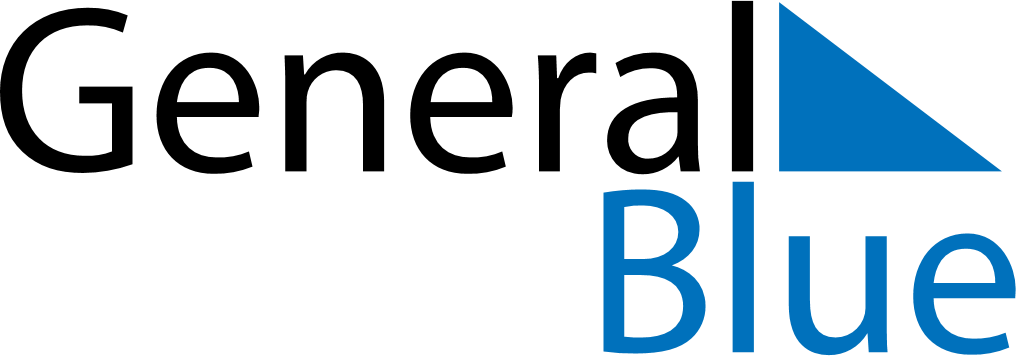 December 2020December 2020December 2020December 2020December 2020December 2020ArmeniaArmeniaArmeniaArmeniaArmeniaArmeniaMondayTuesdayWednesdayThursdayFridaySaturdaySunday12345678910111213Earthquake Remembrance Day141516171819202122232425262728293031New Year’s EveNOTES